                                                ПОСТАНОВЛЕНИЕ  18 декабря     2018 года                                                       №143О внесении изменений и дополнений  в  пункты   3.4.2 и  4.2.3  постановления Администрации сельского поселения Азяковский сельсовет муниципального района Бураевский район Республики Башкортостан от 19  июля  2017 года  № 123  «Об утверждении Административного регламента по исполнению муниципальной функции «Осуществление муниципального контроля за сохранностью автомобильных дорог местного значения в границах населенных пунктов  сельского поселения Азяковский сельсовет муниципального района Бураевский район Республики Башкортостан»В соответствии с частью 2 статьи 10 «Организация и проведение внеплановой проверки»  Федерального закона от 26.12.2008 г. № 294-ФЗ «  О защите прав юридических лиц и индивидуальных предпринимателей при осуществлении государственного контроля (надзора) и муниципального контроля» постановляю:Внести в Постановление администрации сельского поселения Азяковский сельсовет муниципального района Бураевский район Республики Башкортостан от 19  июля  2017 года № 123  «Об утверждении Административного регламента по исполнению муниципальной функции «Осуществление муниципального контроля за сохранностью автомобильных дорог местного значения в границах населенных пунктов  сельского поселения Азяковский сельсовет муниципального района Бураевский район Республики Башкортостан»       следующие изменения и дополнения:          - в пункт 3.4.2 :         г)нарушение требований к маркировке товаров;         -выявление при проверке мероприятий по контролю без взаимодействия  с юридическими лицами, индивидуальными предпринимателями параметров деятельности юридического  лица, индивидуального предпринимателя, соответствие которым или отклонение от которых согласно утвержденным федеральным органом исполнительной власти, осуществляющим функции по выработке и реализации государственной политики и нормативному- правовому  регулированию в установленной сфере деятельности, индикаторам риска нарушения обязательных требований является основанием для проведения внеплановой проверки, предусмотренным в положении  о виде федерального государственного контроля(надзора);       - приказ(распоряжение) руководителя органа государственного контроля(надзора), изданный в соответствии с поручениями президента Российской Федерации, Правительства Российской Федерации.         -пункт 4.2.3  Административного регламента  отменить.2.Контроль  за исполнением данного постановления оставляю за собой.Глава сельского поселения                                                    А.Т.МухаяровБАШҠОРТОСТАН РЕСПУБЛИКАҺЫ
БОРАЙ РАЙОНЫ МУНИЦИПАЛЬ РАЙОНЫНЫҢ ӘЗӘК АУЫЛ СОВЕТЫ АУЫЛ БИЛӘМӘҺЕ ХАКИМИӘТЕ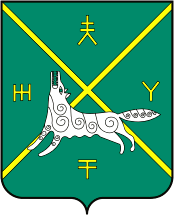 АДМИНИСТРАЦИЯ  СЕЛЬСКОГО ПОСЕЛЕНИЯ АЗЯКОВСКИЙ СЕЛЬСОВЕТ МУНИЦИПАЛЬНОГО РАЙОНА  БУРАЕВСКИЙ РАЙОН
РЕСПУБЛИКИ БАШКОРТОСТАН